A MEDGYESSY FERENC GIMNÁZIUM ÉSMŰVÉSZETI SZAKGIMNÁZIUMFelvételi tájékoztatója2019/2020-as tanévfelvételi eljárásaOM azonosító: 031202Feladat ellátási hely kódja: 001Tankerületi azonosító: HA 2301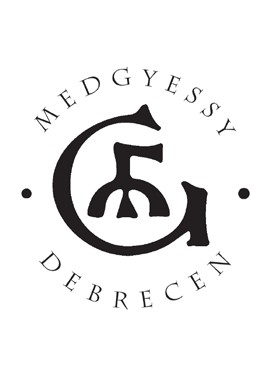 TISZTELT SZÜLŐK!KEDVES GYEREKEK!Köszöntjük Önt a Medgyessy Ferenc Gimnázium és Művészeti Szakgimnázium közösségének nevében. Engedje/engedjétek meg, hogy bemutassuk iskolánkat.Az iskola rövid történeteA Medgyessy Ferenc Gimnázium 34 éve működő oktatási intézmény.  Az iskola alapító okiratát Debrecen Megyei Jogú Város Önkormányzatának közgyűlése 1998-ban módosította, akkor nyerte el és érdemelte ki iskolánk a Művészeti Szakközépiskola elnevezést. Iskolánk néhány év alatt önálló arculatú intézménnyé vált. Az idegen nyelvi (angol, német) profil mellett képző- és táncművészeti specialitás alakult ki a gimnáziumban. 1993-tól a képzőművészet egyre jelentősebb szerepet kapott tanulóink életében, majd 1995-től a képzőművészeti specializáció a gimnáziumi oktatásban hivatalos lett. Az alapok megteremtése után 1998-tól érettségire épülő szakképzést is sikerült beindítanunk OKJ szerinti szakmákban. Az alkalmazott grafika és a kerámia szakkal debütált a szakképzésünk, majd 2000-ben a festő, s 2002-ben az alkalmazott fotográfus szakot tudtuk beindítani. 2000-től a táncos képzést is beillesztettük a gimnáziumi képzésbe, s 2006-tól ennek is van érettségire épített szakképzése.2009-től újabb szakokkal bővült a szakképzésünk, melyek a következők: díszlet és jelmeztervező asszisztens, képgrafikus. 2010/2011-es tanévtől 6 évfolyamos komplex tehetséggondozó képzéssel bővült a gimnáziumi oktatásunk. 2014/2015-ös tanévtől szakközépiskolai 9. osztályt indítottunk festő, szobrász és néptáncos szakmában. Helyzetéből és képzéséből adódóan intézményünknek kulturális kisugárzása van a környezetére. A képzőművészeti specialitás révén sok kiállítást rendezünk, így az ehhez kapcsolódó rendezvények kulturális szolgáltatást is kínálnak.  Természetesen nemcsak közvetlen környezetünk, hanem Debrecen város művészeti életét is pezsgőbbé, színesebbé teszi tevékenységünk. A Medgyessy Galéria működtetése a diákok bemutatkozásán kívül kortárs művészek tárlatát is jelenti. Szakmai körökben elismerést vált ki a galéria, az alkotók szívesen veszik ezt a kiállítási formát. Az iskolánk szomszédságában levő Holló László Emlékház 1998 óta a kezelésünkben van. A múzeum épületében és hangulatában hozzájárul az, élő” alkotó műhely-szellem megteremtéséhez.Általános információk az iskolárólAz általános iskola 6., illetve 8. osztályának elvégzése után jelentkezhetnek intézményünkbe a tanulók.  A képzést a köznevelési törvénynek megfelelően a kiadott kerettanterv alapján készített helyi tanterv szerint végezzük.Emelt szintű képzést biztosítunk a kiemelt specialitásoknak (képzőművészeti képzés; mozgás és táncművészeti képzés; angol nyelv; német nyelv és komplex tehetséggondozás) megfelelően.   Célunk, hogy az érdeklődő diákok minél magasabb szinten tudják kibontakoztatni tehetségüket. A köznevelési törvény alapján a tanulók kötelező óraszáma a 7-8. évfolyamon 31 óra, a 9. évfolyamon, nyelvi tagozaton 35 óra, 10. évfolyamon 36 óra, általános tagozaton, a 9-10. évfolyamon 35 óra, művészeti képzésben 35 óra, amely óraszámok tartalmazzák a mindennapos testnevelés heti 5 óraszámát is. A 10. osztály sikeres elvégzését követően megfelelő számú jelentkező esetén minden közismereti tantárgyból helyben biztosítjuk annak lehetőségét, hogy a közép és emelt szintű érettségire a tanulók felkészülhessenek.A 11-12. évfolyamon a kötelező óraszám 35 óra/hét, a szakgimnáziumi osztályban szakmai tantárgyakkal együtt 40 óra/hét.  Az idegen nyelvek ismerete napjainkban nélkülözhetetlen. A nyelvtudás egyre inkább a munkához szükséges feltétel. Minden diákunk számára biztosítjuk az angol nyelv tanulását kezdő vagy haladó szinten. A második idegen nyelv kötelezően választható. Kínálatunk: német, francia, olasz, orosz nyelv, mely megfelelő számú jelentkező esetén indul.Az intézményben érettségire épülő szakképzésre van lehetőség a művészeti szakmacsoporton belül. Az érettségi után megszerezhető szakképesítésekről, a képzési időről az iskola szakképzési titkársága (108-as iroda, 52/413-326 /18-as mellék/) ad bővebb információt.Nyílt napNyílt napok az intézmény aulájában kerül megrendezésre az intézményi honlapon közölt programmal.2019. november 6. szerda 17 óra – általános tantervű osztály, nyelvi speciális osztály;2019. november 7. csütörtök 17 óra – képzőművészeti, tánc speciális gimnáziumi és szakközépiskolai osztály;2019. november 8. péntek 17 óra – hatosztályos speciális tehetséggondozó osztály.KÉPZÉSEINK BEMUTATÁSA6 évfolyamos tehetséggondozó osztály (36 fő)1.idegen nyelv: angol (heti 3,5-5 óra), vagy német (3,5-5 óra),2. idegen nyelv: kötelezően 9. osztálytól választható (német, angol, francia, orosz, olasz)Egyéb információk a tanulmányi területtel kapcsolatban: Valamelyik műveltségterületen vagy tantárgyban tehetséges tanulóknak ajánljuk. A képzés minden közismereti tantárgy esetén orientációs bontásban történik, délutáni rekreációs és differenciált kiegészítő foglalkozások minden műveltségterületen, harmonikus fejlődést biztosító sport és közösségfejlesztő foglalkozások. Iskolai kód: 0023Írásbeli vizsga: nincsA sajátos nevelési igényű tanulók az igazgatóhoz benyújtott kérelemmel (csatolva a sajátos nevelési igényről szóló bizottsági határozatot) igényelhetik a törvény általi kedvezményeket a felvételi eljárás során.Szóbeli meghallgatás: nincsA felvételi eredmény megállapításának módja, a pontszámítás: általános iskola 5. év végi és 6. osztály I. félév osztályzatai alapján. Az elérhető összpontszám 200 tanulmányi pont, ami a történelem, matematika, magyar nyelv és irodalom, idegen nyelv (kötelező) és 5 szabadon választott tantárgy eredményéből képződik /maximális pontszám esetén: (10x5+10x5) x2=200/. Elsősorban azoknak a tanulóknak ajánljuk, akik általános iskolában részt vettek tehetséggondozó foglalkozásokon, szakkörökön, valamint képességmérésen. Részletes információk az intézmény honlapján találhatóak, illetve az iskola 116-os irodájában, valamint a 413-326-os, illetve 30/309-77-01 telefonszámon.) Kollégiumi elhelyezés: vanA kollégiumi felvételi eljárás független a középiskolai felvételi eljárástól. A debreceni kollégiumok önállóan működő intézmények, felvételüket önállóan szervezik. Kollégiumi stratégiai partnereink: Debreceni Deák Ferenc Tehetségfejlesztő Középiskolai Szakkollégium, Gulyás Pál Kollégium, Györffy István Kollégium. Lásd: 1. sz melléklet.Intézményi tehetséggondozási program modell leírásaProjekt megnevezése: Általános tehetséggondozó képzés 6 osztályos gimnáziumi oktatás keretei között a DMJV 2007-2012-ig Önkormányzati Intézkedési terv II/2.3 pontja alapján. Bevezetés időpontja: 2010/2011-es tanév.Modell összetevői: (A NAT és a Helyi tanterv ajánlásainak és előírásainak alapján).Orientációs tehetséggondozás, kulcskompetenciák fejlesztése tanórai keretben:A heti 31 tanóra esetében a készségtárgyak kivételével csoportbontást alkalmazunk a differenciált tehetséggondozás érdekében, tehetséggondozó végzettséggel rendelkező pedagógusok irányítása mellett.Rekreációs tehetséggondozás:A művészeti tárgyak és a testnevelés órák a tehetséggondozáshoz szükséges komplex rekreációs hátteret szolgáltatják, ami klubfoglalkozás és irányított játék, kaland és élménypedagógiai módszerek alkalmazásával teremti meg a lehetőséget a harmonikus személyiség kialakítására és a tehetségdimenzió kamatoztatására.Differenciált délutáni tehetséggondozó képzés:A NAT által meghatározott 10 műveltségi terület tanulói igényeken alapuló szabadon választott, hálózatos és az átjárhatóságot biztosító (szükség esetén multi- és interdiszciplináris) fejlesztő és tehetséggondozó képzés műveltségi területenként heti 2 óra.Jelentkezés a 6 osztályos komplex tehetséggondozó/fejlesztő osztályunkba (OM rendelet alapján)Egyéni jelentkezés során a felvételi lapokat (Tanulói adatlap és jelentkezési lap) a jelentkezőnek, illetve a szülőnek a KIFIR elektronikus adatlapkitöltő program egyéni jelentkezők számára létrehozott felületén kell előállítani, majd továbbítani kell a továbbtanulásra kiszemelt középfokú iskolákba, illetve az Oktatási Hivatalba.Az egyéni jelentkezők számára írt tájékoztatás elérhető a www.oktatas.hu honlapon, a Köznevelés/Középfokú felvételi eljárás/Aktuális beiskolázási időszak (2019/2020. tanév)A szülő a tanulói adatlapot az általános iskola bevonása nélkül, közvetlenül megküldi a győri Felvételi Központ részére (9001 Győr, Pf.: 694), ezzel egy időben a jelentkezési lapot postán megküldi a középfokú intézmény által megadott címre, vagy személyesen közvetlenül beadhatja abba a középfokú intézménybe, ahová a tanuló jelentkezik (Medgyessy Ferenc Gimnázium és Művészeti Szakgimnázium, 4031 Debrecen, Holló László sétány 6, titkárság, munkanapokon 8-16-ig).A jelentkezési lap kitöltéséhez szükséges adatok:Az iskola OM azonosítója: 031 202Hat osztályos képzésben induló komplex tehetséggondozó/fejlesztő osztály iskolai kód: 0023.Négy évfolyamos kiemelt idegen nyelvi, haladó angol-kezdő német osztály (36 fő)idegen nyelv: angol (heti 5-7 óra)idegen nyelv: német (heti 5-7 óra)Egyéb információk a tanulmányi területtel kapcsolatban: jó nyelvérzékű, az angol nyelvet haladó szinten tanulók részére. Iskolai kód: 0083. A sajátos nevelési igényű tanulók az igazgatóhoz benyújtott kérelemmel (csatolva a sajátos nevelési igényről szóló bizottsági határozatot) igényelhetik a törvény általi kedvezményeket a felvételi eljárás során.Írásbeli vizsga: vanAz írásbeli vizsga helye: Medgyessy Ferenc Gimnázium és Művészeti SzakgimnáziumAz írásbeli vizsga ideje: 2020.01.18. 10 óraInformáció az írásbeli vizsgáról: központi írásbeli felvételi magyar nyelv és irodalom, valamint matematika tantárgyból (pótnap: 2020. január 23. 14 óra).Szóbeli meghallgatás: vanA szóbeli meghallgatás helye: Medgyessy Ferenc Gimnázium és Művészeti SzakgimnáziumA szóbeli meghallgatás ideje: 2020.02.27. 12 óra (a részletes vizsgabeosztás legkésőbb 2020.02. 26-ig kerül kifüggesztésre az iskola aulájában, illetve jelenik meg az iskola honlapján.) Információk a szóbeli meghallgatásról: beszélgetés angol nyelven (információ: www.medgyessygimnazium.hu) Pótnap: 2020. március 9. 13 óra.A felvételi eredmény megállapításának módja, a pontszámítás: ált. isk. 5-7. év végi és a 8. félévi történelem, matematika, magyar nyelv és irodalom, idegen nyelv osztályzatai, (50 pont,25%); a központi írásbeli felvételi, (100 pont, 50%. melyből matematika: 50 pont, magyar: 50 pont) és a szóbeli elbeszélgetés eredménye alapján, (50 pont, 25%).Kollégiumi elhelyezés: van A kollégiumi felvételi eljárás független a középiskolai felvételi eljárástól. A debreceni kollégiumok önállóan működő intézmények, felvételüket önállóan szervezik. Kollégiumi stratégiai partnereink: Debreceni Deák Ferenc Tehetségfejlesztő Középiskolai Szakkollégium, Gulyás Pál Kollégium, Györffy István Kollégium. Lásd: 1. sz melléklet.Négy évfolyamos általános tantervű osztály (34 fő)1. idegen nyelv: angol (heti 3 óra) vagy német (heti 3 óra) 2. idegen nyelv: német (heti 3 óra) vagy angol (heti 3 óra) vagy francia (heti 3 óra) vagy olasz(heti 3 óra) vagy orosz (heti 3 óra).Egyéb információk a tanulmányi területtel kapcsolatban: sokirányú továbbtanulásra felkészítő magas színvonalú gimnáziumi oktatás. Iskolai kód: 0033. A sajátos nevelési igényű tanulók az igazgatóhoz benyújtott kérelemmel (a sajátos nevelési igényről szóló bizottsági határozattal) igényelhetik a törvény általi kedvezményeket a felvételi eljárás során.Írásbeli vizsga: vanAz írásbeli vizsga helye: Medgyessy Ferenc Gimnázium és Művészeti SzakgimnáziumAz írásbeli vizsga ideje: 2020.01.18. 10 óraInformáció az írásbeli vizsgáról: központi írásbeli felvételi magyar nyelv és irodalom, valamint matematika tantárgyakból. Pótnap: 2020. január 23. 14 óra.Szóbeli meghallgatás: nincsA felvételi eredmény megállapításának módja, a pontszámítás: általános iskola 5-7. év végi és a 8. félévi évi matematika, történelem, magyar nyelv és irodalom, idegen nyelv osztályzatai,100 pont, 50%; és a központi írásbeli felvételi eredménye alapján, 100 pont, 50% (ebbőlmatematika: 50 pont, magyar: 50 pont). Kollégiumi elhelyezés: vanA kollégiumi felvételi eljárás független a középiskolai felvételi eljárástól. A debreceni kollégiumok önállóan működő intézmények, felvételüket önállóan szervezik. Kollégiumi stratégiai partnereink: Debreceni Deák Ferenc Tehetségfejlesztő Középiskolai Szakkollégium, Gulyás Pál Kollégium, Györffy István Kollégium. Lásd: 1. sz melléklet.Négy évfolyamos képzőművészeti gimnáziumi képzésű osztály (18 fő)1. idegen nyelv: angol (heti 3 óra) vagy német (heti 3 óra) 2. idegen nyelv: német (heti 3 óra) vagy orosz (heti 3 óra) vagy francia (heti 3 óra) vagy olasz(heti 3 óra) vagy angol (heti 3 óra).Egyéb	információk	a	tanulmányi	területtel	kapcsolatban:	jó	kézügyességű,	kiváló rajzkészséggel rendelkező tanulóknak. Iskolai kód: 0053. Kimenete: Érettségire épülő művészeti szakmai képzés (2 év). A sajátos nevelési igényű tanulók az igazgatóhoz benyújtott szakértői bizottsági határozattal igényelhetik a törvény általi kedvezményeket a felvételi eljárás során. Írásbeli vizsga: vanAz írásbeli vizsga helye: Medgyessy Ferenc Gimnázium és Művészeti SzakgimnáziumAz írásbeli vizsga ideje: 2020.01.18. 10 óraInformáció az írásbeli vizsgáról: központi írásbeli felvételi magyar nyelv és irodalom, valamint matematika tantárgyakból (pótnap: 2020. január 23. 14 óra).Szóbeli meghallgatás: vanA szóbeli meghallgatás helye: Medgyessy Ferenc Gimnázium és Művészeti SzakgimnáziumA szóbeli meghallgatás ideje: 2020.02.28. 12 óra (a részletes vizsgabeosztás legkésőbb 2020.02. 27-ig kerül kifüggesztésre az iskola aulájában, illetve jelenik meg az iskola honlapján.) Információk a szóbeli meghallgatásról: látvány utáni rajzolás gyakorlat: tanulmányrajz és színvázlat, valamint maximum 5-10 otthoni munka bemutatása.  Művészettörténeti és általános műveltségi irányú elbeszélgetés (információ: www.medgyessygimnazium.hu felvételizőknek link alatt). Pótnap: 2020. március 9. 13 óra.A felvételi eredmény megállapításának módja, a pontszámítás: ált. isk. 5-7. év végi és a 8. félévi matematika, történelem, magyar nyelv és irodalom, idegen nyelv osztályzatai (50 pont,25%), a központi írásbeli felvételi (100 pont, 50%, melyből matematika: 50 pont, magyar: 50 pont), művészettörténeti elbeszélgetés és a rajz alapján (50 pont, 25%). Kollégiumi elhelyezés: van A kollégiumi felvételi eljárás független a középiskolai felvételi eljárástól. A debreceni kollégiumok önállóan működő intézmények, felvételüket önállóan szervezik. Kollégiumi stratégiai partnereink: Debreceni Deák Ferenc Tehetségfejlesztő Középiskolai Szakkollégium, Gulyás Pál Kollégium, Györffy István Kollégium. Lásd: 1. sz melléklet.Négy évfolyamos tánc- és mozgásművészeti gimnáziumi képzésű osztály (18 fő)1. idegen nyelv: angol (heti 3 óra) vagy német (heti 3 óra) 2. idegen nyelv: német (heti 3 óra) vagy orosz (heti 3 óra) vagy francia (heti 3 óra) vagy olasz(heti 3 óra) vagy angol (heti 3 óra).Egyéb információk a tanulmányi területtel kapcsolatban: a tánc iránt érdeklődő, előképzettséggel rendelkező tanulóknak. Iskolai kód: 0063. Kimenete: Érettségire épülő művészeti szakmai képzés (2 év). A sajátos nevelési igényű tanulók az igazgatóhoz benyújtott szakértői bizottsági határozattal igényelhetik a törvény általi kedvezményeket a felvételi eljárás során.Írásbeli vizsga: vanAz írásbeli vizsga helye: Medgyessy Ferenc Gimnázium és Művészeti SzakgimnáziumAz írásbeli vizsga ideje: 2020.01.18. 10 óraInformáció az írásbeli vizsgáról: központi írásbeli felvételi magyar nyelv és irodalom, valamint matematika tantárgyakból (pótnap: 2020. január 23. 14 óra).Szóbeli meghallgatás: vanA szóbeli meghallgatás helye: Medgyessy Ferenc Gimnázium és Művészeti SzakgimnáziumA szóbeli meghallgatás ideje: 2020.02.28. 12 óra (a részletes vizsgabeosztás legkésőbb 2020.02. 27-ig kerül kifüggesztésre az iskola aulájában, illetve jelenik meg az iskola honlapján.) Információk a szóbeli meghallgatásról: táncos gyakorlati feladatsor (ritmusérzék megfigyelése, rövid koreográfia tanulása). Egészségügyi alkalmassági vizsgálat nincs, de orvosi igazolás szükséges arról, hogy mozgásszervi, gerincdeformáció nem akadályozza a tanulót a rendszeres terheléses mozgásban. Beszerezhető a háziorvostól vagy szakorvostól. Elbeszélgetés általános tánctörténeti témáról és érdeklődési körről. Pótnap: 2020. március 9. 13 óra.A felvételi eredmény megállapításának módja, a pontszámítás: ált. isk. 5-7. év végi és a 8. félévi matematika, történelem, magyar nyelv és irodalom, idegen nyelv osztályzatai (50 pont,25%), a központi írásbeli felvételi (100 pont, 50%, melyből matematika: 50 pont, magyar: 50pont), a táncos gyakorlat és elbeszélgetés eredményei alapján (50 pont, 25%). Kollégiumi elhelyezés: vanA kollégiumi felvételi eljárás független a középiskolai felvételi eljárástól. A debreceni kollégiumok önállóan működő intézmények, felvételüket önállóan szervezik. Kollégiumi stratégiai partnereink: Debreceni Deák Ferenc Tehetségfejlesztő Középiskolai Szakkollégium, Gulyás Pál Kollégium, Györffy István Kollégium. Lásd: 1. sz melléklet.Öt évfolyamos Táncos II. (néptáncos) párhuzamos képzésű szakgimnáziumi tagozat (12 fő)1. idegen nyelv: angol (heti 4 óra) vagy német (heti 4 óra) Egyéb információk a tanulmányi területtel kapcsolatban: a tánc iránt nyitott, esetleg előképzettséggel rendelkező, a táncművészet és a hagyományok iránt érdeklődő tanulóknak. Iskolai kód: 0030. Kimenete: Érettségire épülő művészeti szakmai képzés. A sajátos nevelési igényű tanulók az igazgatóhoz benyújtott szakértői bizottsági határozattal igényelhetik a törvény általi kedvezményeket a felvételi eljárás során.Írásbeli vizsga: vanAz írásbeli vizsga helye: Medgyessy Ferenc Gimnázium és Művészeti SzakgimnáziumAz írásbeli vizsga ideje: 2020.01.18. 10 óraInformáció az írásbeli vizsgáról: központi írásbeli felvételi magyar nyelv és irodalom, valamint matematika tantárgyakból (pótnap: 2020. január 23. 14 óra).Szóbeli meghallgatás: vanA szóbeli meghallgatás helye: Medgyessy Ferenc Gimnázium és Művészeti SzakgimnáziumA szóbeli meghallgatás ideje: 2020.02.27. 12 óra (a részletes vizsgabeosztás legkésőbb 2020. 02. 26-ig kerül kifüggesztésre az iskola aulájában, illetve jelenik meg az iskola honlapján.) Információk a szóbeli meghallgatásról: táncos gyakorlati feladatsor (ritmusérzék megfigyelése,  rövid koreográfia tanulása); Egészségügyi alkalmassági vizsgálat szükséges a felvételihez, melyet a Medgyessy Ferenc Gimnázium  és Művészeti Szakgimnázium iskolaorvosa végez, a részletes beosztásról a szóbeli vizsgán adunk információt.  Elbeszélgetés általános tánctörténeti témáról. Pótnap: 2020. március 9. 13 óra.A felvételi eredmény megállapításának módja, a pontszámítás: ált. isk. 5-7. év végi és a 8. félévi matematika, történelem, magyar nyelv és irodalom, idegen nyelv osztályzatai (50 pont,25%), a központi írásbeli felvételi (100 pont, 50%, melyből matematika: 50 pont, magyar: 50 pont), a táncos gyakorlat és az elbeszélgetés eredményei alapján (50 pont, 25%).Kollégiumi elhelyezés: vanA kollégiumi felvételi eljárás független a középiskolai felvételi eljárástól. A debreceni kollégiumok önállóan működő intézmények, felvételüket önállóan szervezik. Kollégiumi stratégiai partnereink: Debreceni Deák Ferenc Tehetségfejlesztő Középiskolai Szakkollégium, Gulyás Pál Kollégium, Györffy István Kollégium. Lásd: 1. sz melléklet.Öt évfolyamos képző- és iparművészeti munkatárs (festő) párhuzamos képzésű szakgimnáziumi tagozat (12 fő)1. idegen nyelv: angol (heti 4 óra) vagy német (heti 4 óra) Egyéb információk a tanulmányi területtel kapcsolatban: jó kézügyességű, kiváló rajzkészséggel rendelkező, a képzőművészet és a festészet iránt érdeklődő tanulóknak.Iskolai kód: 0031. Kimenete: Érettségire épülő művészeti szakmai képzés. A sajátos nevelési igényű tanulók az igazgatóhoz benyújtott szakértői bizottsági határozattal igényelhetik a törvény általi kedvezményeket a felvételi eljárás során.Írásbeli vizsga: vanAz írásbeli vizsga helye: Medgyessy Ferenc Gimnázium és Művészeti SzakgimnáziumAz írásbeli vizsga ideje: 2020.01.18. 10 óraInformáció az írásbeli vizsgáról: központi írásbeli felvételi magyar nyelv és irodalom, valamint matematika tantárgyakból (pótnap: 2020. január 23. 14 óra).Szóbeli meghallgatás: vanA szóbeli meghallgatás helye: Medgyessy Ferenc Gimnázium és Művészeti SzakgimnáziumA szóbeli meghallgatás ideje: 2020.02.27. 12 óra (a részletes vizsgabeosztás legkésőbb 2020.02. 26-ig kerül kifüggesztésre az iskola aulájában, illetve jelenik meg az iskola honlapján.) Információk a szóbeli meghallgatásról: látvány utáni rajzolás gyakorlat, mely magában foglalja a tanulmányrajzot és a színvázlatot is, valamint 5-10 otthoni munka bemutatása. Művészettörténeti és általános műveltségi irányú elbeszélgetés. (Információ: www.medgyessygimnazium.hu) felvételizőknek link alatt.) Pótnap: 2020. 03. 09. 13 óra.Egészségügyi alkalmassági vizsgálat szükséges a felvételihez, melyet a Medgyessy Ferenc Gimnázium és Művészeti Szakgimnázium iskolaorvosa végez, a részletes beosztásról a szóbeli vizsgán adunk információt.A felvételi eredmény megállapításának módja, a pontszámítás: ált. isk. 5-7. év végi és a 8. félévi matematika, történelem, magyar nyelv és irodalom, idegen nyelv osztályzatai (50 pont,25%), a központi írásbeli felvételi (100 pont, 50%, melyből matematika: 50 pont, magyar: 50pont), elbeszélgetés és a rajz alapján (50 pont, 25%).Kollégiumi elhelyezés: vanA kollégiumi felvételi eljárás független a középiskolai felvételi eljárástól. A debreceni kollégiumok önállóan működő intézmények, felvételüket önállóan szervezik. Kollégiumi stratégiai partnereink: Debreceni Deák Ferenc Tehetségfejlesztő Középiskolai Szakkollégium, Gulyás Pál Kollégium, Györffy István Kollégium. Lásd: 1. sz melléklet.Öt évfolyamos képző- és iparművészeti munkatárs (szobrász) párhuzamos képzésű szakgimnáziumi tagozat (12 fő)1. idegen nyelv: angol (heti 4 óra) vagy német (heti 4 óra) Egyéb információk a tanulmányi területtel kapcsolatban: jó kézügyességű, kiváló rajzkészséggel rendelkező a képzőművészet és a szobrászat, plasztikai formaképzés iránt érdeklődő tanulóknak.Iskolai kód: 0032. Kimenete: Érettségire épülő művészeti szakmai képzés. A sajátos nevelési igényű tanulók az igazgatóhoz benyújtott szakértői bizottsági határozattal igényelhetik a törvény általi kedvezményeket a felvételi eljárás során.Írásbeli vizsga: vanAz írásbeli vizsga helye: Medgyessy Ferenc Gimnázium és Művészeti SzakgimnáziumAz írásbeli vizsga ideje: 2020. 01.18. 10 óraInformáció az írásbeli vizsgáról: központi írásbeli felvételi magyar nyelv és irodalom, valamint matematika tantárgyakból (pótnap: 2020. január 23. 14 óra).Szóbeli meghallgatás: vanA szóbeli meghallgatás helye: Medgyessy Ferenc Gimnázium és Művészeti Szakgimnázium. A szóbeli meghallgatás ideje: 2020.02.27. 12 óra (a részletes vizsgabeosztás legkésőbb 2020.02. 26-ig kerül kifüggesztésre az iskola aulájában, illetve jelenik meg az iskola honlapján.) Információk a szóbeli meghallgatásról:  Látvány utáni rajzolás gyakorlat, mely magában foglalja a tanulmányrajzot és a színvázlatot is, valamint maximum 5-10 otthoni munka bemutatása. Művészettörténeti irányú elbeszélgetés (információ:  www.medgyessygimnazium.hu felvételizőknek link alatt). Pótnap: 2020. március 9. 13 óra.Egészségügyi alkalmassági vizsgálat szükséges a felvételihez, melyet a Medgyessy Ferenc Gimnázium és Művészeti Szakgimnázium iskolaorvosa fog ellátni, a részletes beosztásról a szóbeli vizsgán adunk információt.A felvételi eredmény megállapításának módja, a pontszámítás: ált. isk. 5-7. év végi és a 8. félévi matematika, történelem, magyar nyelv és irodalom, idegen nyelv osztályzatai (50 pont,25%), a központi írásbeli felvételi (100 pont, 50%, melyből matematika: 50 pont, magyar: 50pont), elbeszélgetés és a rajz alapján (50 pont, 25%).Kollégiumi elhelyezés: vanA kollégiumi felvételi eljárás független a középiskolai felvételi eljárástól. A debreceni kollégiumok önállóan működő intézmények, felvételüket önállóan szervezik. Kollégiumi stratégiai partnereink: Debreceni Deák Ferenc Tehetségfejlesztő Középiskolai Szakkollégium, Gulyás Pál Kollégium, Györffy István Kollégium. Lásd: 1. sz melléklet.A MEDGYESSY FERENC GIMNÁZIUM ÉS MŰVÉSZETI SZAKGIMNÁZIUM KÉPZÉSI SZERKEZETEA Medgyessy Ferenc Gimnázium és Művészeti Szakgimnázium az általános műveltséget megalapozó, felsőfokú iskolai tanulmányok megkezdésére felkészítő nevelést és oktatást folytat, megteremtve a lehetőséget az érettségire épülő szakképzettségek megszerzésére a művészeti szakmacsoporton belül 8 szakmában.Szabadidős tevékenységekFontosnak tartjuk a szellemi és testi nevelés összhangját. A törvényi szabályozásnak megfelelően a 2012/2013-as tanévtől bejövő osztályaink számára bevezetésre került a mindennapos testnevelés. Tanulóink kosárlabda, kézilabda, labdarúgás, természetjárás, röplabda és aerobik közül választhatnak. A lehetőségeinkhez mérten igyekszünk elősegíteni, hogy diákjaink a testnevelés órákon, sportköri foglalkozásokon megkedveljék a testmozgást, a sportolást. Ehhez nyújtunk segítséget a téli, nyári sporttáborok, túrák szervezésével is. A foglalkozásokat a jelentkezők érdeklődésének figyelembe vételével szervezzük meg. Iskolánkban rendszeresen működik a rajz és színjátszó – kör is.A FELVÉTELI ELJÁRÁS RENDJE 2019/2020-AS TANÉVBENTájékoztatjuk az érdeklődőket, hogy amennyiben iskolánkba sajátos nevelési igényű tanuló jelentkezik, akkor a Köznevelésről szóló 2011. évi CXC. 47.§ (9) alapján járunk el az esélyegyenlőség biztosításának jegyében. A törvényben foglalt lehetőség biztosítását csak úgy tudjuk megvalósítani, ha ezt a jelentkező írásban kéri az intézménytől.A Medgyessy Ferenc Gimnázium és Művészeti Szakgimnázium felvételi vizsgát tart a gimnáziumba jelentkező tanulók számára.A felvételi vizsga anyaga az általános iskolákban tanultakra épül. A felvételi eljárásban való részvételt nem kötjük felvételi előkészítőn való részvételhez.A felvételi eljárás alkalmával az oktatási miniszter által kiadott: 2011. évi CXC. törvény,a 2019/2020-as tanév rendjét szabályozó miniszteri rendelet és a 20/2012. (VIII.31) EMMI rendelet, valamint a 22/2010. (V.13). OKM rendeletben foglaltak alapján szervezzük meg (www.nefmi.gov.hu).A Medgyessy Ferenc Gimnázium és Művészeti Szakgimnáziumba jelentkező tanulóknak írásbeli és szóbeli vizsgát kell tenniük. Szakképzés, táncművészeti képzés és képzőművészeti gimnáziumi és szakgimnáziumi képzés esetén vizsgáljuk az alkalmasság feltételeit is.Írásbeli vizsga leírásaA Medgyessy Ferenc Gimnázium és Művészeti Szakgimnázium az állami fenntartású gimnáziumokkal együtt ebben a tanévben is kötelezővé teszi a gimnáziumunkba jelentkező tanulók részére a „felvételi eljárást megelőző egységes írásbeli vizsgát”. Az írásbelit, mely központilag kiadott egységes követelményeket tartalmaz, minden tanulónak valamelyik gimnáziumban meg kell írnia. Ezt az írásbelit az egész országban egy időben írják, egységes javítókulcs alapján javítják. Az SNI tanulóknak és szüleiknek jóval a felvételi eljárás megkezdése előtt tájékozódniuk kell, hogy az iskola, ahová a tanuló februárban majd be kívánja adni a jelentkezését, az SNI tanulókra vonatkozóan milyen speciális elbírálási szabályokat határoz meg. Ezen speciális szabályok és a szakértői véleményben foglaltak alapján tisztázni kell, hogy a tanuló részvétele szükséges-e az írásbeli vizsgán vagy a központi írásbeli vizsga eredményei helyett más módon mérik fel a tanuló tudását. Több továbbtanulásra kiválasztott középfokú iskola esetében intézményenként más és más lehet ez a döntés. A kérdésben azonban kizárólag a továbbtanulásra kiválasztott intézmény igazgatója dönthet, az írásbeli vizsgát szervező középiskola igazgatója nem. Kivéve, ha az írásbeli vizsgát szervező intézmény a kiválasztott intézmény. Azokat a diákokat, akik a Medgyessy Ferenc Gimnázium és Művészeti Szakgimnáziumban írják meg a felvételi dolgozatokat, írásban értesítjük (értékelőlap) az eredményről. Az értékelőlapot a tanuló, ill. szülő/gondviselő személyazonosság igazolása után veheti át az iskola titkárságán. Az átvétel időpontjáról a felvételi dolgozat írásának napján kapnak tájékoztatást a diákok. Ezt az értesítést az érintett iskolák elfogadják, és a felvételi eredménybe, a rangsor kialakításába beszámítják. Az értékelőlapnak az általános iskola által hitelesített másolatát a felvételi jelentkezési lappal együtt kell a választott iskolához eljuttatni.Az írásbeli vizsgára való jelentkezés határideje: 2019. december 06.Az írásbelire való jelentkezés csak az írásbelire szól, nem jelent automatikus jelentkezést az iskolába. A jelentkezési lapok az Internetről letölthetők, illetve az általános iskoláktól beszerezhetők. A vizsgát az Oktatási Hivatal szervezi (www.oktatas.hu).Külön személyre szóló értesítést nem küldünk, mivel az írásbeli felvételi vizsgát országosan egységes időpontban kell megtartani, valamint a középfokú iskola minden jelentkezőt köteles fogadni, aki intézményébe jelentkezési lapját eljutatta.A négy illetve az öt évfolyamos képzésre jelentkezők (8. osztályos tanulók) esetén a központi írásbeli 2020. január 18-án 10.00 óra. Pótnap: 2020. január 23-án 14.00 óra (egészségügyi ok vagy rendkívüli esemény miatt, melyet az iskola titkárságán igazolni szükséges).Írásbeli felvételi dolgozatok megtekintése: 2020. január 27-én (8.00-tól 16.00-ig).Fellebbezési lehetőség: 2020. január 28-án 16.00-ig.Az írásbelit bármelyik iskolában meg lehet írni, mely kötelezővé tette az egységes írásbeli megírását. Az írásbeli nem lexikális tudást mér matematikából, illetve magyar nyelvből, hanem készségeket, képességeket. A logikai, szövegértési feladatok megoldására 2x45 perc áll a tanulók rendelkezésére. Az írásbeli dolgozatokat központi javítókulcs alapján javítjuk.Az írásbeli eredményeinek ismeretében lehet eldönteni, hogy melyik iskolába, milyen szakra, mely emeltszintű képzésre kíván a tanuló jelentkezni. Az írásbeli vizsgán elért eredményt minden önkormányzati fenntartású iskola elfogadja.A Medgyessy Ferenc Gimnázium és Művészeti Szakgimnáziumba jelentkezők szóbeli felvételi vizsgáját: 2020. február 27-én és 2020. február 28-án 12 órától (pótnap 2020. március 9-án 13 óra) szervezzük.A szóbeli vizsga leírásaA szóbeli vizsgák követelményeiről tájékozódni lehet az iskola honlapján, illetve az iskola kiadványaiból. A szóbeli vizsga időpontját (vizsgabeosztás) a Medgyessy Ferenc Gimnázium és Művészeti Szakgimnáziumban kihelyezett listáról, illetve a gimnázium honlapjáról lehet megtudni.A szóbeli/gyakorlati felvételi időpontja a 8. osztályos tanulók részére:2020. február 27-én 12 órától (angol nyelv tagozat, néptáncos- festő- szobrász szakgimnáziumi képzésű tagozat),2020. február 28-án 12 órától (képzőművészeti és táncművészeti tagozat – gimnáziumi képzés), (pótnap 2020. március 9-án 13 óra).A szóbeli felvételi beosztásáról és idejéről külön értesítést nem küldünk.Tájékozódni lehet az iskola aulájában kihelyezésre kerülő felvételi beosztásból, illetve az iskola honlapjáról (kihelyezés legkésőbb 2020. február 26-ig).A Medgyessy Ferenc Gimnázium és Művészeti Szakgimnáziumba való jelentkezés határideje: 2020. február 19.A Medgyessy Ferenc Gimnázium és Művészeti Szakgimnáziumba jelentkező tanulók, ha a központi írásbelit másik középiskolában írták meg, a kézhez kapott értékelőlap hitelesített másolatát feltétlenül juttassák el a Medgyessy Ferenc Gimnázium és Művészeti Szakgimnáziumba, mert ennek hiányában nem tudjuk a felvételi eljárást lefolytatni. Az eredményeket, ideiglenes rangsort (a tanuló oktatási azonosító száma alapján) 2020. március 16-ig, a felvételről vagy az elutasításról szóló értesítést az intézmény a jelentkezőknek kiküldi postai úton 2020. 04. 30-ig, valamint az iskola aulájába kihelyezzük, illetve az iskola honlapján is megtalálható lesz.Felvételi pontok számításaMentességek, plusz pontokIskolánk nagy hangsúlyt fektet a tehetséggondozásra. Ezért az országos tanulmányi versenyeken az 1., 2., 3. helyezést elért tanulók (igazolás és szülő által írt kérelem szükséges), amennyiben a verseny tantárgya megegyezik a felvételi vizsga tantárgyával, mentesülnek a szóbeli felvételi alól az általuk választott tagozaton. A mentességben részesülő tanulóknak is meg kell írni a központi írásbelit! 10 többletpont jár annak a tanulónak, aki (bármilyen sportágban ideértve a táncot is) országos versenyen 1., 2., 3. helyezést elért. A versenyeredményről csak a Magyar Diáksport Szövetség hivatalos igazolását fogadjuk el.Felvételi elbírálás pontazonosság eseténAz intézményi házirend (IV. Záró rendelkezések 3. pontja) rendelkezik a 20/2012. (VIII. 31) EMMI rendelet  40.§. (3.) bekezdése  alapján  a  felvételi  eljárásban  azonos teljesítményt elért tanulók rangsorolásáról, miszerint: „A felvételi eljárás során az azonos teljesítményt elérő tanulók közül a rangsor elkészítésénél előnyben kell részesíteni a halmozottan hátrányos (határozat szükséges) helyzetű tanulót, ezt követően azt a jelentkezőt, akinek a lakóhelye, ennek hiányában tartózkodási helye az iskola székhelyének, telephelyének településén található, illetve akinek különleges helyzete azt indokolja.”Különleges helyzetű tanulók esetén azonos feltételek mellett a rangsor készítése során előbbre sorolandók azok, akik a szóbeli vizsgán magasabb pontszámot értek el, ezt követően azok, akik versenyeredményekkel, illetve tanáraiktól ajánlólevéllel rendelkeznek.Általános tagozaton és német tagozaton, pontazonosság esetén előbbre sorolandók azok a tanulók, akik az írásbeli vizsgán magasabb pontszámot értek el.Tehetséggondozó képzésre jelentkezőknél pontazonosság esetén a városi tehetséggondozó programban való részvétel előnyt jelent. Ezt a jelentkezési lap megjegyzés rovatában feltüntetni szíveskedjenek. A jelentkezési laphoz kérjük a 6. osztály félévi értesítőjének fénymásolatát csatolni.SZÓBELI FELVÉTELI KÖVETELMÉNYEK6 évfolyamos tehetséggondozó osztályIskolai OM azonosítója: 031202, Iskolai kód: 0023Induló osztály:1Felvehetők száma: 36 főHeti óraszám: 31 óra7-8 osztályban 1 idegen nyelv kötelező, választható: angol, német (heti 3,5 óra)9. osztálytól két idegen nyelv kötelező, választható: angol, német, francia, orosz vagy olasz (heti: 4-4 óra).Felvételi vizsga nincs!Négy évfolyamos általános tantervű osztályIskola OM azonosítója: 031202, Iskolai kód: 0033Induló osztály: 1Felvehetők száma: 36főHeti óraszám: 35 óraKét idegen nyelv kötelező, választható az angol, német, francia, orosz vagy olasz (heti 3-3 óra).Felvételi vizsga: Központi írásbeli. Szóbeli vizsga nincs!Speciális nyelvi tantervű képzés haladó angol-kezdő német(angol nyelvből heti 5 óra, 11. évfolyamtól heti 7 óra)Iskolai OM azonosítója: 031202, Iskolai kód:0083Induló osztály: 1 Felvehetők száma: 36 fő Heti óraszám: 35 óraVálasztható idegen nyelv: német (kezdő 5 óra, 11. évfolyamtól heti 7 óra)Felvételi vizsga: Központi írásbeli és beszélgetés angol nyelven.Felvételi követelmények angol nyelvbőlIskolánkban 1990 óta működik speciális nyelvi tagozat. A tanulók 9-10. évfolyamon heti 5 órában, 11-12. évfolyamon heti 7 órában tanulják az angol nyelvet. Jó nyelvérzékű, a nyelvet több éve haladó szinten tanulók számára ajánljuk. A központi írásbeli /matematika, magyar/ mellett a tanulók szóbeli felvételi vizsgát tesznek angol nyelven. Az itt szerezhető pontok aránya az összpontszám 25%-a.A szóbeli vizsga kéttagú bizottság előtt zajlik, és két részből áll:1.	Pár mondatos ráhangoló beszélgetés után /melynek célja a feszültség oldása/ kérdéseket teszünk fel a tanulóknak a megadott témakörökből,. 4-5 témakört is érintünk, így nem fordulhat elő, hogy valaki kedvezőtlen vagy túl könnyű témát húz.2.	A tanuló két – az adott témakörökhöz tartozó – képet húz, és tetszése szerint kiválasztja az egyiket. A feladata az, hogy beszéljen a képről vagy arról, ami a képről eszébe jut. A beszélgetést segítőkérdésekkel irányítjuk.A szóbeli vizsga témakörei a következők:Family /What's your name? Have you got any brothers or sisters? What do your parents do?/About myself / What do you look like? What kind of eyes / nose / mouth / hair have you got?Home / Where do you live? How many rooms have you got? What is your room like? / Daily routine / When do you get up? What do you do in the bathroom? What do you have for breakfast? How do you  go to school? How many lessons do you usually have ? etc. /Housework / Do you like helping at home? Who does the shopping / cooking / washing etc in your family? /A weekend / What do you usually do at the weekends? /Festivals / Which is your favourite festival ? How do you celebrate it? When is your birthday? How do you celebrate your it? /Weather and clothing / What's the weather like now? What are you wearing now? What's the weather like in summer / winter etc.? What clothes do you wear in summer etc.? /Free time Pets / What kind of pets have you got? Who looks after them ? /Music / Which is your favourite group? Why do you like their music? Have you got a favourite pop star? / TV / What programmes do you like watching? Why? /Cinema / theatre / How often do you go to the cinema? What films do you like? What did you see last time? What was it about? / Sports / What sports do you like doing /watching? Can you swim? Where can you go swimming / skating in Debrecen? Can you list some winter / water sports / ball games? /School / What subjects do you learn at school? Which are your favourite subjects? What do you do in the English lessons? Are there any subjects you don't like? Why? /Holiday / Where did you go on holiday last summer? How did you travel? How long did you stay? What places did you visit? /Meals / How may times do you eat a day? What do you have for breakfast / lunch /dinner? What is your favourite dish? /At the doctor's / When were you last ill? What was the matter? How did the doctor examine you?Travelling / Have you ever been abroad? Where? Where would you like to travel? What countries do you know? /Language learning / Why do you learn English? What kind ofjobs can you choose if you speak English well? /Plans for the future / What are your favourite subjects? What would you like to be? / Debrecen / your town / What places of interest are there in Debrecen / your home town? Where can you go out?Where can you do sports? /Eredményeink:Nyelvtagozatos diákjaink döntő többsége középiskolai tanulmányai alatt megszerzi a középfokú C típusú nyelvvizsgát. Ezzel utoljára 2005-ben válthatták ki az érettségit. Továbbra is érdemes azonban nyelvvizsgázni, mert továbbtanulásnál / nyelvszakok kivételével / pluszpontokat lehet vele szerezni. A pluszpontok / és a nyelvvizsgával egyenértékű bizonyítvány / megszerzésének másik módja az emelt szintű érettségi bizonyos százalék feletti teljesítése. Ennek vonzereje az, hogy ingyenes. Ugyanakkor a magas szintű nyelvtudás mellett széles körű tájékozottságot, olvasottságot, az elvont gondolkodás képességét és jó vitakészséget is igényel. Számos tanulónk tesz a tanulmányai alatt előbb közép, majd emelt szintű érettségi vizsgát legalább egy nyelvből.Példa egy lehetséges szóbeli felvételi beszélgetésre:What's your name? How man brothers or sisters have you got? What does your mother do?Where do your grandparents live?How often do you visit them?When did you get up this morning?What did you have for breakfast?How did you come here?What clothes are you wearing now?What clothes do you usually wear? Which are your favourite subjects? Why do you like them?What will you do after the exam?Why do so many people learn English?What do you usually do in the English lessons? How do you practise at home?Értékelésnél 5 szempontot veszünk figyelembe:Beszédértés / Érti-e a hozzá intézett kérdéseket a tanuló, és azokra válaszol-e? / Kommunikatív készség /Mennyire érthetően fejezi ki mondanivalóját? /Szókincs / Milyen bő szókincset használ a tanuló, és az a témának megfelelő-e? / Nyelvhelyesség / Nyelvtanilag mennyire helyesen fejezi ki a magát? /Kiejtés / Beszéde tisztán érthető-e? /Négy évfolyamos képzőművészeti gimnáziumi osztályIskola OM azonosítója: 031202, Iskolai kód: 0053Induló osztály: ½Felvehetők száma: 18 főHeti óraszám: 31 és 4 óra speciális képzésJó kézügyességű, kiváló rajzkészséggel rendelkező tanulóknak ajánljuk.Két idegen nyelv kötelező, választható az angol, német, olasz, francia vagy orosz (heti 3-3 óra).Felvételi vizsga: Központi írásbeli és rajzi gyakorlati feladat. Művészettörténeti és általános műveltségi irányú elbeszélgetés (információ: www.medgyessygimnazium.hu felvételizőknek link alatt). A felvételi vizsga két lépésben zajlik a nap folyamán.1.  Gyakorlati rész: A/2 méretben egy természetes és mesterséges formákból álló csendélet tónusos ábrázolása.Majd ugyanarról a beállításról egy színvázlat készítése A/3 méretben. A munkára szánt idő összesen: 2 óra.2.  Szóbeli elbeszélgetés, ahol a jelöltek számot adhatnak az általános iskolában szerzettáltalános műveltségükről és képzőművészeti tájékozottságukról. Bemutathatják mappájukat. (Információ www.medgyessygimnazium.hu felvételizőknek link alatt).Mindkét vizsgarész produktumát differenciáltan pontokkal látjuk el. A tanulmányrajz maximális értéke 40 pont, a szóbeli értéke maximálisan 10 pont. Így a szakmai vizsgán szerezhető maximálisan 50 pont.Az értékelés szempontjai:A tanulmányrajznál:- a formák térbeli rendjének helyes megállapítása- a formák arányainak helyes megjelenítése1.   a rajz komponálása2.   a formák pontos rajza3.   a formák plasztikussága (a fény útjának helyes tónusfokozatos érzékeltetése) Színvázlatnál: - kompozíció1.   a formák és színek egymásra találása2.   a rajz színbeli építkezése3.   egységes képalakítás4.   tónusértékek helyes színbeli leképezéseElbeszélgetésnél: - talpraesettség1.   szakmai tájékozottság2.   általános intelligencia3.   kreativitás4.   az együtt gondolkodás szintjeA jelentkezők a vizsga során saját eszközeiket használják. Kemény anyagból készült alátét vagy rajztábla, minimum 2-2 darab A/3 és A/2 rajzlap, szén-vagy grafitceruza, vízfesték, tempera, pasztell, minimum 4 darab rajzcsipesz vagy ragasztó, Négy évfolyamos tánc- és mozgásművészeti képzésű gimnáziumi osztályIskola OM azonosítója: 031202, Iskolai kód: 0063Induló osztály: ½Felvehetők száma: 18 főHeti óraszám: 31 és 4 óra speciális képzés valamint 3 óra fakultációÁltalános érdeklődésű tanulóknak, ill. tánc iránt érdeklődőknek valamint a tánc terén előképzettséggel rendelkezőknek ajánljuk.  Két idegen nyelv kötelező, választható idegen nyelv: angol, német, olasz, francia vagy orosz (heti 3-3 óra).Felvételi vizsga: Központi írásbeli és speciális táncos gyakorlati feladat. Általános témáról beszélgetés.A felvételire kérünk, hozz magaddal: tornacipőt vagy zoknit, illetve tréningruhát.Felvételi szempontok a tánc- és mozgásművészeti tanszakraA négy éves képzés célja a tánchoz értő és azt magas fokon művelő fiatalok nevelése.Az elméleti és a gyakorlati ismeretek megszerzése birtokában sikerrel felvételizhet szakirányú felsőfokú intézmények megfelelő szakjaira.A képzés folyamán standard és latin táncokból, kortárs és modern táncokból, valamint magyar néptáncból szereznek ismereteket heti 7-8 órás tanulás mellett.A gyakorlati órák mellett tánctörténetet és folklórismeretet, zeneismeret is tanulnak a diákok a négy év során. A felvételi vizsga két részből áll egy gyakorlati részből, illetve egy szóbeli részből (elméleti alapok, kommunikációs képességek és a tájékozottság mérésére) az egyes táncokból a következő szempontok szerint vizsgáljuk az alkalmasságot:Balett és kortárs tánc:Muzikalitás: ritmusérzék, egyenletes lüktetés tartása, tempók megérzése, átvétele. Fizikalitás: állóképesség, egyensúlyérzék, rugalmasság, helyes testtartás, testi adottságok Kreativitás: önálló mozdulat, ötlet bátor felvállalása és megmutatása kreatív gyakorlaton keresztül.Társsal való együttműködés minősége.Társastánc:A kortárs táncnál leírt szempontok a zenei és a fizikai képességekre itt is fontosak. Vizsgáljuk az alkati adottságokat.Gyakorlati követelmény: A tánctanár és a diákok bemutatója után tudjon standard és latin táncokból alaplépéseket, mozdulatsorokat a minta alapján eltáncolni, számolásra, zenére.Néptánc:A kortárs táncnál leírt szempontok a zenei és a fizikai képességekre itt is fontosak. Vizsgáljuk az alkati adottságokat.Gyakorlati követelmény: Táncos tanárok és diákok bemutatója után és alapján tudjon néptáncos alapmotívumokat (cifrák, lengetők, bokázók) lekövetni és belőlük rögtönözni. Tudja érzékeltetni a lent és a fent hangsúlyos táncolás közti különbséget.Iskolánk minden tanévben ősztől (novembertől) felvételi előkészítőt tart nyolcadikosoknak, ahol a felvételin várható gyakorlati feladatokkal ismerkednek a tanulók. Az előkészítő pontos beosztása az iskola honlapján megtalálható. Egészségügyi alkalmassági vizsgálat nincs, de orvosi igazolás szükséges arról, hogy mozgásszervi, gerincdeformáció nem akadályozza a tanulót a rendszeres terheléses mozgásban. Beszerezhető a háziorvostól vagy szakorvostól. Öt évfolyamos Táncos II. (néptáncos) képzésű szakgimnáziumi osztályIskola OM azonosítója: 031202, Iskolai kód: 0030Induló osztály: 1/3Felvehetők száma: 12 főHeti óraszám: 22 óra közismereti tantárgyak +18 óra szakmai tárgyak órakerete.A táncos olyan egyetemes műveltséggel, magas fokú mozgáskultúrával, tánctechnikai tudással és előadói képességgel rendelkező szakember, aki igényesen valósít meg, ad elő színpadi szóló vagy kartáncosi feladatokat.A táncos tevékenységét a klasszikus balett, a kortárs-, modern tánc, néptánc és a színpadi tánc területén fejti ki és gyakoroljaBalett társulatoknál, modern és néptánc együtteseknél, táncszínházi társulatoknál és színházaknál végezheti művészeti tevékenységét.A táncos feladatát a munkaadó szakmai vezetőjének irányításával végzi, vagy vállalt feladataita megbízó elvárásai szerint önálló tevékenység keretein belül látja el.Iskolánkban a 2014-15-ös tanévben induló néptáncos 5 éves képzés azt a feladatot tűzte ki célul, hogy kultúránk, identitásunk és annak megőrzését valamint továbbélését biztosítsa, más népek, kultúrák táncainak a megismerésén keresztül széleskörű ismeretekkel gazdagítsa azoknak a fiataloknak a tudását, aki elkötelezték magukat a tánccal, és az önkifejezésnek ezt a formáját választották. A képzés során a növendékek számára zenei és néptánc szakmai gyakorlati valamint elméleti ismereteket nyújt. A néptánc mellett koreografálási, klasszikus és modern táncnyelvek ismeretibe is bevezeti a hallgatókat. Gazdagítja és magabiztosabbá, felkészültebbé teszi a színpadi feladatokra a tanulókat a nálunk eltöltött öt esztendő során. A szak elvégzése után a hallgatók továbbtanulhatnak szakirányuknak megfelelően a Magyar Táncművészeti Főiskolán táncos vagy táncközvetítő szakokon, de a tudományegyetemek néprajz szakán is hasznosíthatják a szakirányú ismereteiket és válhatnak a tánc, néptánc területének kutatóivá. Egy idegen nyelv kötelező, választható idegen nyelv: angol, német (heti 4 óra).Felvételi vizsga: Központi írásbeli és speciális táncos gyakorlati feladat. Általános elbeszélgetés, amely érinti a tánc területén való jártasságot is, a témáról beszélgetés.A felvételire kérünk, hozz magaddal váltóruhát: (póló)lányoknak szoknya, karaktercipő vagy bakancsfiúknak hosszú melegítő nadrág, férfi karaktercipő vagy bakancs.Néptánc:Gyakorlati követelmény: Vizsgáljuk az alkati adottságokat (tágság, hajlékonyság).Táncos tanárok és diákok bemutatója után és alapján tudjon néptáncos alapmotívumokból (cifrák, lengetők, bokázók) rögtönözni és az azokra épülő tánctechnikai gyakorlatokat lekövetni. Tudja érzékeltetni a lent és a fent hangsúlyos táncolás közti különbséget, hosszabb etűd betanulására legyen képes.Iskolánk minden tanévben ősztől (novembertől) felvételi előkészítőt tart a nyolcadikosoknak, ahol a felvételin várható gyakorlati feladatokkal ismerkednek a tanulók. Az előkészítő pontos beosztása az iskola honlapján megtalálható.Fontos: Egészségügyi alkalmassági vizsgálat szükséges a felvételihez, melyet a Medgyessy Ferenc Gimnázium és Művészeti Szakgimnázium iskolaorvosa fog végezni, a részletes beosztásról a szóbeli vizsgán adunk információt.Öt évfolyamos képző- és iparművészeti munkatárs (festő) szakgimnáziumi osztályIskola OM azonosítója: 031202Iskolai kód: 0031Indulóosztály:1/3Felvehetők száma: 12 főHeti óraszám: 27 óra közismereti tantárgyak +13 óra szakmai tárgyak órakerete.Iskolánkban a 2014/2015-ös tanévtől induló festő és a szobrász párhuzamos szakképzés kettős céllal jött létre: - egyrészt a szakma gyakorlásához a technikai ismereteket adja át, és a szükséges készségeket alakítja ki a tanulókban, - másrészt a művek létrehozásához szükséges és nélkülözhetetlen alkotói módszereket, a festészet valamint a szobrászat művészi kifejező eszközeit ismerteti meg a tanulókkal.  Alapot ad a díszítő festői, a restaurátori és az autonóm képzőművészeti pályára készülők szakmai ismereteihez azáltal, hogy a különböző hagyományos technikák megtanítása mellett az önálló képalkotó, formaalkotó, tárgyalkotó és tervező készségeket is fejleszti.Az öt éves képzés célja, hogy középfokú mesterségbeli tudás birtokában a tanulók képesek legyenek önállóan festészeti feladatokat megoldani, művészi szándékú terveket készíteni, illetve azokat kivitelezni. A szakon tanító tanárok a mesterségbeli tudás átadásán túl feladatuknak tekintik azt is, hogy a növendékeiket vizuálisan képzett, szellemileg nyitott, tág horizontú, eredeti gondolkodású alkotó emberekké neveljék. Szakműhelyekben– a gyakorlati képzés mellett – szakelméleti és szaktörténeti oktatás is folyik. Ennek célja, hogy a diákok képessé váljanak a művészi kifejezőeszközök tudatos alkalmazására, a festészet/szobrászat történeti és jelenkori tanulságainak megismerésére, a művészi alkotások elemzésére, illetve saját véleményük és elképzeléseik szabatos megfogalmazására. A tanítványoknak lehetőségük van a szakmai érettségi képesítő vizsga letétele után a felsőoktatási intézményekbe felvételt nyerni és tanulmányaikat választott szakirányuknak megfelelően folytatni:-  Magyar Képzőművészeti Egyetem (festő, festő-restaurátor, intermédia és látványtervező szakok, szobrász).- Moholy- Nagy Művészeti Egyetem (vizuális kommunikáció, animáció, látványtervező szakok, formatervező).- Pécsi Tudományegyetem Művészeti Kara (festő, szobrász szak); tanár- és tanítóképző főiskolák (Szombathely, Győr, Kaposvár, Szeged, Eger, Nyíregyháza, Debrecen, Sárospatak, Budapest). Akik nem tanulnak tovább, azok főleg díszítő festőként és dekoratőrként helyezkedhetnek majd el különböző cégeknél, vállalkozásoknál.A 4. évfolyam elvégzése után részszakképesítés szerezhető.Egy idegen nyelv kötelező, választható az angol vagy a német (heti 4 óra).Felvételi vizsga: Központi írásbeli és rajzi gyakorlati feladat. Művészettörténeti irányú elbeszélgetés (információ: www.medgyessygimnazium.hu felvételizőknek link alatt). A felvételi vizsga két lépésben zajlik a nap folyamán.1. Gyakorlati rész: Mesterséges formákból álló csendélet tónusos ábrázolása A/2 méretben. Majd ugyanarról a beállításról egy színvázlat készítése A/3 méretben. A munkára szánt idő összesen: 2 óra. 2. Szóbeli elbeszélgetés, a jelöltek számot adhatnak az általános iskolában szerzett általános műveltségükről és képzőművészeti tájékozottságukról.Mindkét vizsgarész produktumát differenciáltan pontokkal látjuk el. A tanulmányrajz maximális eredménye 40 pont, a szóbeli értéke maximálisan 10 pont. Így a szakmai vizsgán szerezhető maximálisan 50 pont.Az értékelés szempontjai:A tanulmányrajznál:a formák térbeli rendjének helyes megállapításaa formák arányainak helyes megjelenítésea rajz komponálásaa formák pontos rajzaa formák plasztikussága (a fény útjának helyes tónusfokozatos érzékeltetése) Színvázlatnál: - kompozícióa formák és színek egymásra találásaa rajz színbeli építkezéseegységes képalakítástónusértékek helyes színbeli leképezéseElbeszélgetésnél: talpraesettségszakmai tájékozottságáltalános intelligenciakreativitásaz együtt gondolkodás szintjeA jelentkezők a vizsga során saját eszközeiket használják. Kemény anyagból készült alátét vagy rajztábla, minimum 2-2 darab A/3 és A/2 rajzlap, szén-vagy grafitceruza, vízfesték, tempera, pasztell, minimum 4 darab rajzcsipesz vagy ragasztó, Fontos: A felvétel feltétele a pályaalkalmassági egészségügyi vizsgálat, amelyet az iskolaorvos végez.Öt évfolyamos képző- és iparművészeti munkatárs (szobrász) szakgimnáziumi osztályIskola OM azonosítója: 031202, Iskolai kód: 0032Induló osztály: 1/3Felvehetők száma: 12 főHeti óraszám: 27 óra közismereti tantárgyak +13 óra szakmai tárgyak órakerete. Iskolánkban a 2014-15-ös tanévtől induló festő és a szobrász párhuzamos szakképzés kettős céllal jött létre: - egyrészt a szakma gyakorlásához a technikai ismereteket adja át, és a szükséges készségeket alakítja ki a tanulókban, - másrészt a művek létrehozásához szükséges és nélkülözhetetlen alkotói módszereket, a festészet valamint a szobrászat művészi kifejező eszközeit ismerteti meg a tanulókkal. Alapot ad a díszítő festői, a restaurátori és az autonóm képzőművészeti pályára készülők szakmai ismereteihez azáltal, hogy a különböző hagyományos technikák megtanítása mellett az önálló képalkotó, formaalkotó, tárgyalkotó és tervező készségeket is fejleszti.Az öt éves képzés célja, hogy középfokú mesterségbeli tudás birtokában a tanulók képesek legyenek önállóan szobrászati feladatokat megoldani, művészi szándékú terveket készíteni, illetve azokat kivitelezni. A szakon tanító tanárok a mesterségbeli tudás átadásán túl feladatuknak tekintik azt is, hogy a növendékeiket vizuálisan képzett, szellemileg nyitott, tág horizontú, eredeti gondolkodású alkotó emberekké neveljék. Szakműhelyekben– a gyakorlati képzés mellett – szakelméleti és szaktörténeti oktatás is folyik. Ennek célja, hogy a diákok képessé váljanak a művészi kifejezőeszközök tudatos alkalmazására, a festészet/szobrászat történeti és jelenkori tanulságainak megismerésére, a művészi alkotások elemzésére, illetve saját véleményük és elképzeléseik szabatos megfogalmazására. A tanítványoknak lehetőségük van a szakmai érettségi képesítő vizsga letétele után a felsőoktatási intézményekbe felvételt nyerni és tanulmányaikat választott szakirányuknak megfelelően folytatni:-	Magyar	Képzőművészeti	Egyetem	(festő,	festő-restaurátor,	intermédia	éslátványtervező szakok, szobrász).-	Moholy-Nagy	Művészeti	Egyetem	(vizuális	kommunikáció,	animáció,látványtervező szakok, formatervező).-	Pécsi  Tudományegyetem  Művészeti  Kara  (festő,  szobrász  szak);  tanár-  és tanítóképző főiskolák (Szombathely, Győr, Kaposvár, Szeged, Eger, Nyíregyháza, Debrecen, Sárospatak, Budapest).A 4. évfolyam befejezése után részszakképesítés szerezhető.Egy idegen nyelv kötelező, választható az angol vagy a német, (heti 4 óra).Felvételi  vizsga: Központi írásbeli és rajzi gyakorlati feladat, művészettörténeti irányultságú beszélgetés. A felvételi vizsga két lépésben zajlik a nap folyamán.1. Gyakorlati  rész:  Egy  mesterséges  formákból  álló  csendélet  tónusos ábrázolása A/2 méretben.Majd ugyanarról a beállításról egy kompozíciós vázlat készítése ecsettel A/3 méretben. A munkára szánt idő összesen: 2 óra. A gyakorlat egy kreatív feladatot is tartalmaz.2. Szóbeli elbeszélgetés, ahol a jelöltek számot adhatnak az általános iskolában szerzett általános műveltségükről és képzőművészeti tájékozottságukról. (Információ: www.medgyessygimnazium.hu  felvételizőknek link alatt). Mindkét vizsgarész produktumát differenciáltan pontokkal látjuk el. A tanulmányrajz maximális eredménye 40 pont, a szóbeli értéke maximálisan 10 pont. Így a szakmai vizsgán szerezhető maximálisan 50 pont.Az értékelés szempontjai:A tanulmányrajznál:a formák térbeli rendjének helyes megállapításaa formák arányainak helyes megjelenítésea rajz komponálásaa formák pontos rajzaa formák plasztikussága (a fény útjának helyes tónusfokozatos érzékeltetése)Színvázlatnál: kompozícióa formák és színek egymásra találásaa rajz színbeli építkezéseegységes képalakítástónusértékek helyes színbeli leképezéseElbeszélgetésnél:talpraesettségszakmai tájékozottságáltalános intelligenciakreativitásaz együtt gondolkodás szintjeA jelentkezők a vizsga során saját eszközeiket használják. Kemény anyagból készültalátét vagy rajztábla, minimum 2-2 darab A/3 és A/2 rajzlap,, szén-vagy grafitceruza, vízfesték, tempera, pasztell, minimum 4 darab rajzcsipesz vagy ragasztó.Fontos: A felvétel feltétele a pályaalkalmassági egészségügyi vizsgálat, amelyet az iskolaorvos végez. Egészségügyi alkalmassági vizsgálat szükséges a felvételihez azoknál a szakoknál, melyhez azt a kerettanterv rendeli. A részletes beosztásról a szóbeli vizsgán adunk információt.2020/21-ES TANÉVBEN INDULÓ ÉRETTSÉGIRE ÉPÜLŐ SZAKKÉPZÉSEKTovábbi információ: 428-251/18-as mellék, valamint a +36-30-464-7625 és a +36-30-464-7618.Az egyes szakokra vonatkozó felvételi követelmények a törvényi változások, illetve a vonatkozó szabályozások miatt az iskolai honlapon és az intézmény információs kiadványaiban lesznek megtalálhatók.TISZTELT SZÜLŐK! KEDVES LEENDŐ DIÁKUNK!A Medgyessy Ferenc Gimnázium és Művészeti Szakgimnázium igyekszik a kor követelményeinek megfelelő nevelési - oktatási rendszert kialakítani minden érintett megelégedésére. Jelentős energiát fordítva arra is, hogy a diákok számára biztosítsuk a szabadidő hasznos eltöltésének feltételeit. Ezért nyári táborokat szervezünk, lehetőséget biztosítunk cserekapcsolataink révén az adott nyelvterületek kultúrájának megismeréséhez. Bízunk abban, hogy a tájékoztató átolvasása során hasznos információkhoz jutottak/jutottatok. Reméljük, hogy a nyílt napon látottak, hallottak során még nagyobb kedvet kapnak/kaptok ahhoz, hogy iskolánkat válasszák/válasszátok. Minden továbbtanuló diáknak sikeres felvételit, a családnak jó döntést kívánunk a megfelelő iskola és tagozat kiválasztásához.A Medgyessy Ferenc Gimnázium és Művészeti Szakgimnázium diákjai és dolgozóiLegitimizációs záradék:Debrecen, 2019. 10. 15.						                  Fekete József 							   intézményvezető sk.1. számú melléklet – KOLLÉGIUMOK ELÉRHETŐSÉGEIA kollégiumokról a feltüntetett elérhetőségeken, illetve személyesen szerezhetnek információt. FELVÉTELI ELJÁRÁS TÖRVÉNYI SZABÁLYOZÁSA

11/2019. (VII. 3.) EMMI rendelet a 2019/2020. tanév rendjéről2. melléklet a 11/2019. (VII. 3. ) EMMI rendelethezA középfokú iskolai, a kollégiumi, a Köznevelési és a Szakképzési Hídprogramba történő felvételi
eljárás, valamint az Arany János Programokkal kapcsolatos feladatok lebonyolításának ütemezése a2019/2020. tanévbenINTÉZMÉNYI KAPCSOLATTARTÓK, TELEFONSZÁMOKOM azonosító:031202Cím:4031 Debrecen, Holló László sétány 6.Telefon:52/413-326, 52/428-251Fax:52/413-326 /15-ös mellék/E-mail:mfg@medgyessy-debr.sulinet.huHonlap:www.medgyessygimnazium.huwww.medgyessy-debr.sulinet.huIgazgató:Fekete JózsefPályaválasztási felelős:Kiss Papp Csilla, Borbélyné dr. Bacsó ViktóriaOsztály/képzési forma megnevezéseévfolyamévfolyamévfolyamévfolyamévfolyamévfolyamévfolyamévfolyam78910111213146 évfolyamosTehetséggondozó- kód: 0023XXXXXX4 évfolyamosKiemelt idegen nyelv – angol – kód:0083Képzőművészeti képzés –gimnáziumi kód: 0053Tánc-és mozgásművészeti	képzés gimnáziumi kód:0063Általános képzésű – minden irányú –kód:0033XXXX5 évfolyamosTáncos II. (néptáncos) – kód: 0030Képző és iparművészeti munkatárs–(festő) - kód: 0031Képző- és iparművészeti munkatárs - (szobrász) – kód: 0032XXXXXÉrettségire épülő OKJ szakképzések a művészeti szakmacsoportban.(8 szakmában)XXCsoport megnevezéseA hozott pontokHozottSzerzett pontSzerzett pontSzerzett pontÖssz.Csoport megnevezéseA hozott pontokHozottKözponti írásbeli vizsgán szerzett pontKözponti írásbeli vizsgán szerzett pontSzóbeli pontÖssz.Csoport megnevezéseA hozott pontokHozottAnyanyelvMax:50MatematikaMax: 50Max: 50 pontMax: 200 pont6 osztályos tehetséggondozóKód: 00235. év vége, 6. I. félév-	Magyar nyelv-	Irodalom-	Matematika-	Történelem-	Idegen nyelv tantárgyak + 5szabadon választott tantárgyak osztályzatainak összege szorozva 2-vel./Max:(10x5+10x5) x2=2002002004 ÉVFOLYAMOS GIMNÁZIUMkiemelt idegen nyelv –haladó angol-kezdő németKód:0083képzőművészeti- Kód:0053tánci- és mozgásművészetiKód:00635.6.7. osztály évvége,8. osztály I. félév-	Magyar nyelv-	Irodalom-	Matematika-	Történelem-	Idegen nyelv osztályzatainak összege osztva kettővel (Max: 100/2)505050502005 ÉVFOLYAMOSSZAKGIMNÁZIUMITáncos II. (néptáncos)– kód: 0030Képző- és iparművészeti munkatárs (festő)- kód: 0031Képző- és iparművészeti munkatárs (szobrász) – kód: 00325.6.7. osztály évvége,8. osztály I. félév-	Magyar nyelv-	Irodalom-	Matematika-	Történelem-	Idegen nyelv osztályzatainak összege osztva kettővel (Max: 100/2)50505050200általános képzésű– mindenirányú-Kód:0033(Max: 100)1005050200OKJ számSzakképzés neveVárható létszámKépzés ideje (év)5421105kerámiaműves1225421104grafikus2425421303mozgókép és animációkészítő1225421103festő1225421209tánc II. (színházi táncos)1225421110művészeti és médiafotográfus122Intézmény neveIgazgató Levelezési cím Telefonszám Honlap címe, e-mail címDebreceni Szakképzési Centrum Baross Gábor Szakközépiskola, Szakiskola és KollégiumBorbély Zoltán igazgatóRajtik János kollégiumvezető4030 Debrecen, Budai Ézsaiás u.8/ATitkárság:Tel: 52-471-811Kollégiumi intézményegység vezetője: 52-471-798/24 mFax: 52-534-207www.barossg-debr.sulinet.huDebreceni Deák Ferenc Tehetségfejlesztő Középiskolai SzakkollégiumPosta László igazgató4024 Debrecen, Tímár u. 1. Tel.: 52-534-949, Fax: 52-534-948www.deakkoli.sulinet.hudeakkoli@freemail.huDebreceni Deák Ferenc Tehetségfejlesztő Középiskolai Szakkollégium Újkerti Tagintézménye Posta László igazgatóGyüréné Fekécs Ilonakollégiumvezető4032 Debrecen,Jerikó u. 17-21.Tel/fax: 52-413-922www.deakkoli.sulinet.huGulyás Pál KollégiumBartáné Kolozsi Ilonaigazgató4024 Debrecen, Sumen u. 3.Tel: 52-349-644Fax: 52-349-492www.gulyasp-koll.sulinet.hu kolltitkarsag@citromail.hu Hajdú-Bihar Megyei Általános Iskola, Gimnázium és Kollégium Györffy István Kollégium Intézményegység Kalmár Péter4025 Debrecen Postakert u. 7.Tel: 52-431-301Fax: 52-531-939www.gyorffykollegium.hutitkarsag@gyorffykollegium.huHajdú-Bihar Megyei Általános Iskola, Gimnázium és Kollégium Györffy István Kollégium Intézményegység Intézményegység- vezető helyettes: Dinkó-Akli Anett4032 Debrecen Lóverseny u. 3.Tel: 52-417-945www.gyorffykollegium.hutitkarsag@gyorffykollegium.huKós Károly Művészeti Szakgimnázium és KollégiumVargáné Szabadka Tündeigazgató4032 Debrecen, Hollós u. 3. Tel: 52-412-000Fax: 52-412-379www.muveszeti-szki.huszakisk@satrax.hu1.HatáridőkFeladatok2.2019. szeptember 10.Az oktatásért felelős miniszter pályázatot hirdet az Arany János Tehetséggondozó Programba, az Arany János Kollégiumi Programba, valamint az Arany János Kollégiumi-Szakközépiskolai Programba történő jelentkezésről.3.2019. szeptember 30.A Hivatal a honlapján közlemény formájában nyilvánosságra hozza a középfokú iskolák tanulmányi területeinek meghatározási formáját.4.2019. október 20.A középfokú iskolák a középfokú intézmények felvételi információs rendszerében- a Hivatal által közzétett közleményben foglaltak szerint - meghatározzák tanulmányi területeiket, és rögzítik a felvételi eljárásuk rendjét tartalmazó felvételi tájékoztatójukat.5.2019. október 20.A középfokú iskoláknak, kollégiumoknak nyilvánosságra kell hozniuk a honlapjukon a felvételi tájékoztatójukat.6.2019. október 31.Az általános iskola tájékoztatja a nyolcadik évfolyamos tanulókat a felvételi eljárás rendjéről.7.2019. november 15.A Hivatal közzéteszi a 6 és 8 évfolyamos gimnáziumi központi írásbeli felvételi vizsgát szervező gimnáziumok, továbbá a nyolcadik évfolyamosok számára központi írásbeli felvételi vizsgát szervező intézmények jegyzékét.8.2019. december 6.A tanulók jelentkezése a központi írásbeli felvételi vizsgára közvetlenül a központi írásbeli felvételi vizsgát szervező - az Arany János Tehetséggondozó Programra történő pályázat benyújtása esetén a pályázatban megjelölt - intézménybe.9.2019. december 11.Az Arany János Tehetséggondozó Programra történő pályázatok benyújtása.10.2019. december 11.A központi írásbeli felvételi vizsgát szervező intézmények eddig az időpontig jelentik a Hivatalnak - a Hivatal által meghatározott módon - a hozzájuk a központi írásbeli felvételi vizsgákra jelentkezők alapján a feladatlap igényüket.11.2020. január 17.Az Arany János Tehetséggondozó Programba tartozó intézmények megszervezik a találkozást a programba jelentkezőkkel.12.2020. január 18.Az általános felvételi eljárás kezdete.13.2020. január 18., 10.00Központi írásbeli felvételi vizsgák az érintett 6 és 8 évfolyamos gimnáziumokban. Központi írásbeli felvételi vizsgák a kilencedik évfolyamra és az Arany János Tehetséggondozó Programba jelentkezők számára az érintett intézményekben.14.2020. január 23., 14.00Pótló központi írásbeli felvételi vizsgák a 6 és 8 évfolyamos gimnáziumokban, továbbá a kilencedik évfolyamra, valamint az Arany János Tehetséggondozó Programba jelentkezők számára azoknak, akik az előző írásbelin alapos ok miatt nem tudtak részt venni.15.2020. január 25.Az Arany János Tehetséggondozó Programba tartozó intézmények megszervezik a találkozást a programba jelentkező, a pótló írásbelin részt vett tanulókkal.16.2020. január 28.Az Arany János Kollégiumi Programba történő pályázatok benyújtása.17.2020. február 6.A központi írásbeli felvételi vizsgát szervező intézmények a Hivatal által meghatározott módon értesítik az írásbeli eredményéről a tanulókat.18.2020. február 8.Az Arany János Tehetséggondozó Programban és az Arany János Kollégiumi Programban részt vevő intézmények a programra benyújtott pályázatok eredményéről - egymás egyidejű előzetes értesítésével és az oktatásért felelős miniszter bevonásával - értesítik az érintett törvényes képviselőket, tanulókat és általános iskolákat.19.2020. február 19.Az általános iskola továbbítja a tanulói jelentkezési lapokat a középfokú iskoláknak, a tanulói adatlapok első példányát pedig a Hivatalnak. A 6 és 8 évfolyamos gimnáziumba történő jelentkezésről a tanuló közvetlenül is megküldheti a jelentkezési lapot a gimnáziumnak, a tanulói adatlapot a Hivatalnak.20.2020. február 19.Jelentkezés a rendészetért felelős miniszter által fenntartott rendészeti szakgimnáziumokba.21.2020. február 24.- március 13.A szóbeli meghallgatások az általános felvételi eljárás keretében.22.2020. március 16.A középfokú iskola eddig az időpontig nyilvánosságra hozza a jelentkezők felvételi jegyzékét.23.2020. március 19-20.A tanulói adatlapok módosításának lehetősége az általános iskolában.24.2020. március 23.Az általános iskola eddig az időpontig elzárva őrzi az eredeti, korábban beküldött tanulói adatlap második példányát. A módosító tanulói adatlapot ekkor kell megküldeni a Hivatalnak.25.2020. március 26.A Hivatal elektronikus formában megküldi a középfokú iskoláknak a hozzájuk jelentkezettek listáját ábécésorrendben.26.2020. március 27.A Klebelsberg Központ kijelöli a Köznevelési Hídprogramot a következő tanévtől megvalósító középfokú intézményeket, és erről tájékoztatja az általános iskolákat, a tankerületi központokat, valamint az oktatásért felelős minisztert.27.2020. március 27.A szakképzésért és felnőttképzésért felelős miniszter, valamint az agrárpolitikáért felelős miniszter kijelöli a Szakképzési Hídprogramot a következő tanévtől megvalósító középfokú tagintézményt vagy intézményeket, és erről a Hivatalon keresztül tájékoztatja az általános iskolákat.28.2020. április 6.A Hivatal a módosító tanulói adatlapok alapján kiegészíti a jelentkezettek listáját.29.2020. április 8.A középfokú iskola igazgatója az ideiglenes felvételi rangsort - a Hivatal által meghatározott módon - megküldi a Hivatalnak.30.2020. április 23.A Hivatal kialakítja a végeredményt az igazgatói döntések és tanulói adatlapok egyeztetése alapján, és elküldi azt a középfokú iskoláknak (egyeztetett felvételi jegyzék).31.2020. április 30.A felvételt hirdető középfokú iskolák megküldik a felvételről vagy az elutasításról szóló értesítést a jelentkezőknek és az általános iskoláknak.32.2020. április 30.Az Arany János Kollégiumi-Szakközépiskolai Programba történő pályázatok benyújtása.33.2020. május 11-22.Rendkívüli felvételi eljárást kell tartani, ha az általános felvételi eljárás keretében a felvehető létszám 90%-ánál kevesebb tanulót vettek fel.34.2020. május 11.- augusztus 31.A középfokú iskola igazgatója rendkívüli felvételi eljárást írhat ki.35.2020. május 22.A 2020. május 22-ig megtartott rendkívüli felvételi eljárást meghirdető iskola igazgatója dönt a felvételi kérelmekről.36.2020. június 1.A benyújtott kérelmek alapján lefolytatott jogorvoslati eljárás befejezése a fenntartónál.37.2020. június 17.Az általános iskola értesítést küld a tanulóról a tanuló állandó lakhelye, ennek hiányában tartózkodási helye szerint illetékes megyeszékhely szerinti járási hivatal, valamint a Klebelsberg Központ részére, amennyiben kezdeményezi a tanköteles tanuló felvételét a Köznevelési Hídprogramba. A Klebelsberg Központ kijelöl legalább egy, a megye területén működő Köznevelési Hídprogramban részt vevő köznevelési intézményt, amely a tanulót felveszi tankötelezettségének teljesítése érdekében.38.2020. június 17.Az általános iskola értesítést küld a tanulóról a tanuló állandó lakhelye, ennek hiányában tartózkodási helye szerint illetékes megyeszékhely szerinti járási hivatal, valamint a Nemzeti Szakképzési és Felnőttképzési Hivatal vagy- az általa fenntartott iskolák tekintetében - az agrárpolitikáért felelős miniszter részére, amennyiben kezdeményezi a tanköteles tanuló felvételét a Szakképzési Hídprogramba.39.2020. június 22-24.Beiratkozás a középfokú iskolákba, valamint a Köznevelési és a Szakképzési Hídprogramba az iskola igazgatója által meghatározott időben.40.2020. június 29-30.A fogadó iskola értesítést küld a Szakképzési Hídprogramba beiratkozott, illetve elutasított tanulókról az általános iskolának. Az általános iskola, amennyiben három munkanapon belül nem kap értesítést a tanuló felvételéről, értesítést küld a tanuló állandó lakóhelye, ennek hiányában a tartózkodási helye szerint illetékes megyeszékhely szerinti járási hivatal, valamint a Nemzeti Szakképzési és Felnőttképzési Hivatal vagy - az általa fenntartott iskolák tekintetében - az agrárpolitikáért felelős miniszter részére.41.2020. július 24.- augusztus 7.Beiratkozás a honvédelemért felelős miniszter fenntartásában lévő, kizárólag a honvédelemért felelős miniszter hatáskörébe tartozó szakképesítésekre való felkészítést folytató szakképző iskolába.42.2020. augusztus 1-31.Beiratkozás a rendészetért felelős miniszter által fenntartott rendészeti szakgimnáziumokba.43.2020. augusztus 31.Pótbeiratkozás a Köznevelési és a Szakképzési Hídprogramba.NévBeosztásTelefonszámFekete JózsefIgazgató30/46-47-618Kiss Papp CsillaIgazgató helyettes30/46-47-625Borbélyné dr. Bacsó ViktóriaIgazgató helyettes30/47-00-135Nagy GyulaIgazgató helyettes30/933-35-51Németiné Kiss AndreaSzemélyügyi szervező30/309-96-23Szőke MargitIskolatitkár30/309-87-94Nagyné Láposi ViktóriaAdminisztrátor20/486-99-79Fekete AnikóGondnok30/93-33-559Balázs ÖdönnéSzabadidő szervező30/933-35-58Fehér AdriennSzakképzős titkár30/933-35-56 Kovács AndreaGazdasági összekötő30/310-73-85Titkársági készülék30/309-77-01Múzeumi készülék30/309-44-83